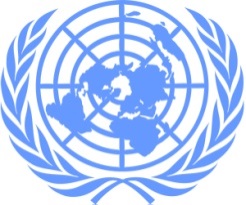 Consultation on SDG Investing: Advancing a New Normal in Global Capital Markets (Room S-1519, 17 April 2017)participant listAriel MyersteinSenior Vice President, Corporate Sustainability Program, Citi BankBarbara SamuelsExecutive Director at Global Clearinghouse for Development FinanceDavid O’ConnorPermanent Observer to the United Nations, IUCNHui ChanVice President, Corporate Sustainability Program, Citi BankJohn McArthurSenior Fellow- Global Economy and Development program, Brookings InstituteJoyce LangewenPermanent Mission of the Kingdom of the Netherlands to the United NationsLouise KantrowPermanent Representative to the United Nations, International Chamber of CommerceNatalie AfricaSenior Director for Private Sector Engagement, UN FoundationNorine KennedyVice President, Strategic International Engagement, Energy and Environment, United States Council for International BusinessPhilip MossWorld Economic ForumRina KuferschmindHead of Sustainable Investing, UBS Chief Investment OfficeSalah GossVice President, International Development, MastercardSaqib RashidPrincipal, SDG-focused investment strategies, Abraaj GroupStephen FreedmanExecutive Director, Head of Sustainable Investing Solutions, UBS Wealth Management Americas